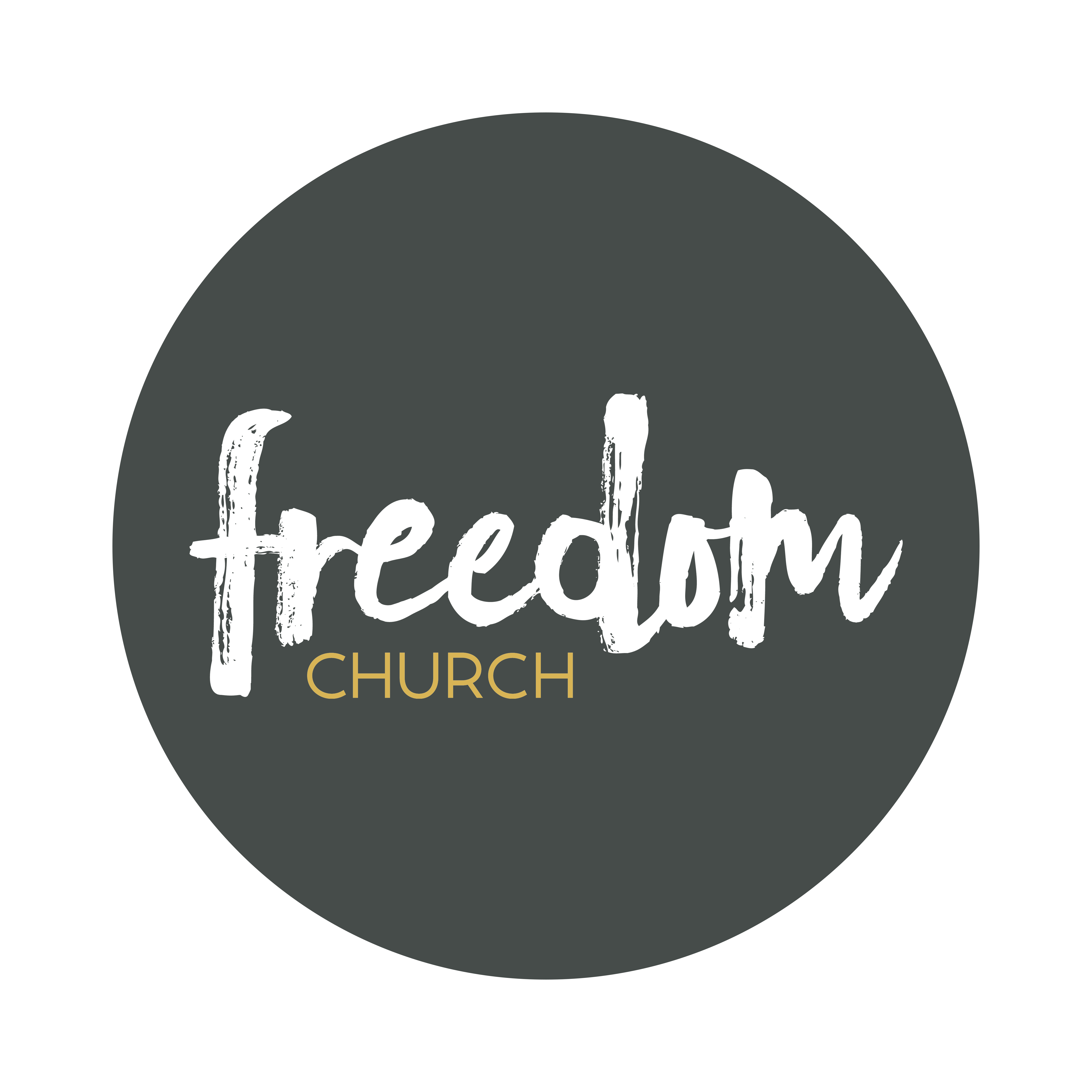 Employment Application FormThis form should be completed in full. You may use additional sheets of paper should there be insufficient space for your responses to any questions. Your application will be judged solely on the information contained within this document in accordance with the Job Description supplied.Completed applications should be emailed to office@freedomchurch.uk.Or sent via post to:Freedom Church UKFreedom CentreUnit 6, Greatbridge Business ParkBudds Lane Industrial EstateRomseySO51 0HAPersonal DetailsCurrent Employment or Voluntary PositionPrevious employment or volunteer experienceEducation and QualificationsRelevant TrainingExperience, skills and other informationUsing examples to highlight, please state how your experience, developed skills and achievements to date make you a suitable applicant for this position, with particular reference to the Job Description for the position. If required, please use the additional sheet overleaf.ReferencesPlease supply the details of two people we can contact as referees, one of which must be your present or most recent employer.May we contact your referees prior to interview?Yes	No I certify that the information contained on this application form is accurate and true. I give my consent to the processing, transfer and disclosure of all information submitted by me during the recruitment process and throughout any subsequent periods of employment for pre employment checks, equal opportunities monitoring, payroll operations and training. (Data Protection Act 2018).Position Applying forDateTitleSurnameForenamesAddressPost CodeTelephone (Home)Telephone (Mob)EmailHave you lived at your address for at least five years? Name, Address & Telephone Number of Current EmployerName, Address & Telephone Number of Current EmployerName, Address & Telephone Number of Current EmployerName, Address & Telephone Number of Current EmployerPosition HeldSalaryStart DateEnd DateBrief Description of DutiesBrief Description of DutiesBrief Description of DutiesBrief Description of DutiesReason for LeavingNotice PeriodFromToEmployerPosition HeldSalaryReason for LeavingName of InstitutionExaminations & Subjects StudiedGrade or AwardDateCourse DetailsDateNameNameAddressAddressPositionPositionTelephone NumberTelephone NumberEmailEmailPrint name:Date: